РЕШЕНИЕ  2024                                                                                                      № О рассмотрении представления прокурора районаНа основании Представления прокурора Асекеевского района от 22.02.2024 № 07-02-2024, «Об устранении нарушений законодательства о социальной защите инвалидов» Совет депутатов муниципального образования Рязановский сельсовет решил:Главе муниципального образования Рязановский сельсовет за ненадлежащее исполнение должностных обязанностей, а именно, за выявленные нарушения законодательства о социальной защите инвалидов, объявить замечание.Настоящее решение вступает в силу после его подписания.Председатель Совета депутатов                                                    С.С. Свиридова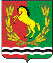 СОВЕТ ДЕПУТАТОВМУНИЦИПАЛЬНОГО ОБРАЗОВАНИЯ РЯЗАНОВСКИЙ СЕЛЬСОВЕТАСЕКЕЕВСКОГО РАЙОНА ОРЕНБУРГСКОЙ ОБЛАСТИчетвертого созыва